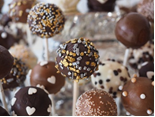 Tips: Podemos colorear el carat coverlux blanco con colorante liposoluble para darle colores divertidos a nuestros LollipopsIngredientesIngredientesIngredientesIngredientesIngredientesIngredientesIngredientesIngredientesIngredientesProcedimientoProcedimientoCarat Coverlux BlancoCarat Coverlux BlancoCarat Coverlux BlancoCarat Coverlux BlancoCarat Coverlux Blanco250GFundir chocolate Carat Coverlux leche y blanco en microondas o baño maría entre 42°C a 45°C, si lo desean pueden colorear el coverlux blanco con colorante liposoluble con el color que elijan. Colocarlo en una manga o simplemente dar forma combinando los colores sobre una placa con papel film o papel manteca o una hoja de acetato.Decorar con granas de chocolate o confites antes de que solidifique completamente y dejar enfriar.Fundir chocolate Carat Coverlux leche y blanco en microondas o baño maría entre 42°C a 45°C, si lo desean pueden colorear el coverlux blanco con colorante liposoluble con el color que elijan. Colocarlo en una manga o simplemente dar forma combinando los colores sobre una placa con papel film o papel manteca o una hoja de acetato.Decorar con granas de chocolate o confites antes de que solidifique completamente y dejar enfriar.Carat Coverlux LecheCarat Coverlux LecheCarat Coverlux LecheCarat Coverlux LecheCarat Coverlux Leche250GFundir chocolate Carat Coverlux leche y blanco en microondas o baño maría entre 42°C a 45°C, si lo desean pueden colorear el coverlux blanco con colorante liposoluble con el color que elijan. Colocarlo en una manga o simplemente dar forma combinando los colores sobre una placa con papel film o papel manteca o una hoja de acetato.Decorar con granas de chocolate o confites antes de que solidifique completamente y dejar enfriar.Fundir chocolate Carat Coverlux leche y blanco en microondas o baño maría entre 42°C a 45°C, si lo desean pueden colorear el coverlux blanco con colorante liposoluble con el color que elijan. Colocarlo en una manga o simplemente dar forma combinando los colores sobre una placa con papel film o papel manteca o una hoja de acetato.Decorar con granas de chocolate o confites antes de que solidifique completamente y dejar enfriar.Palitos de chupetinPalitos de chupetinPalitos de chupetinPalitos de chupetinPalitos de chupetin20unidadesFundir chocolate Carat Coverlux leche y blanco en microondas o baño maría entre 42°C a 45°C, si lo desean pueden colorear el coverlux blanco con colorante liposoluble con el color que elijan. Colocarlo en una manga o simplemente dar forma combinando los colores sobre una placa con papel film o papel manteca o una hoja de acetato.Decorar con granas de chocolate o confites antes de que solidifique completamente y dejar enfriar.Fundir chocolate Carat Coverlux leche y blanco en microondas o baño maría entre 42°C a 45°C, si lo desean pueden colorear el coverlux blanco con colorante liposoluble con el color que elijan. Colocarlo en una manga o simplemente dar forma combinando los colores sobre una placa con papel film o papel manteca o una hoja de acetato.Decorar con granas de chocolate o confites antes de que solidifique completamente y dejar enfriar.Fundir chocolate Carat Coverlux leche y blanco en microondas o baño maría entre 42°C a 45°C, si lo desean pueden colorear el coverlux blanco con colorante liposoluble con el color que elijan. Colocarlo en una manga o simplemente dar forma combinando los colores sobre una placa con papel film o papel manteca o una hoja de acetato.Decorar con granas de chocolate o confites antes de que solidifique completamente y dejar enfriar.Fundir chocolate Carat Coverlux leche y blanco en microondas o baño maría entre 42°C a 45°C, si lo desean pueden colorear el coverlux blanco con colorante liposoluble con el color que elijan. Colocarlo en una manga o simplemente dar forma combinando los colores sobre una placa con papel film o papel manteca o una hoja de acetato.Decorar con granas de chocolate o confites antes de que solidifique completamente y dejar enfriar.Rendimiento20 unidades de 25 gr c/u aproxRendimiento20 unidades de 25 gr c/u aproxRendimiento20 unidades de 25 gr c/u aproxRendimiento20 unidades de 25 gr c/u aproxRendimiento20 unidades de 25 gr c/u aprox